В соответствии с Федеральным законом от 27.07.2010 № 210-ФЗ «Об организации предоставления государственных и муниципальных услуг» заявление о предоставлении государственных услуг могут быть направлены в электронной форме.Сделать это можно с помощью интернета через единый портал государственных и муниципальных услуг (далее – ЕПГУ) – http://www.gosuslugi.ru. Единый портал государственных и муниципальных услуг это место предоставления информации о федеральных, региональных, муниципалтных услугах и функциях, ведомствах а также оказания услуг в электронном виде.С помощью портала можно получить: услугу в электронном виде; информацию о государственной услуге, в том числе и о месте получения, стоимости, сроке оказания и форме документов, которые нужно будет приложить при оформлении услуги; информацию о видах государственных и муниципальных учреждениях.Официальные сайты:http://www.gosuslugi.ru – Единый портал государственных услуг.www.mvd.ru – МВД Россииwww.63.mvd.ru – ГУ МВД России по Самарской областиОсновные плюсы ЕПГУ:Вся информация по услугам сосредоточена на единой информационной площадке.Для получения услуги необходимо предоставить только минимальное необходимый пакет документов – остальные документы ведомство, оказывающее услугу обязано, запросить самостоятельно.Доступ ко всем сведениям и функциям ЕПГУ бесплатный.Повышение качества и доступности государственных услуг.Минимизация коррупционных рисков.Устранение административных барьеров.Контроль и мониторинг процесса исполнения государственных услуг.Подача заявлений не зависит от времени суток.Возможность записи на приём  в ведомство, оказывающее услугу, во избежание необходимости тратить время в очереди.Способы регистрации на ЕПГУ можно найти в разделе «Справочная информация -> «Обучающие видеоролики» -> «Как зарегистрироваться и зайти на портал».После регистрации необходимо зайти в личный кабинет, ввести код активации. Пройти авторизацию (ввести логин и пароль).Выбрать интересующую вас государственную услугу одним из доступных способов.Можно ввести в строке поиска наименование услуги, либо зайти в раздел «Электронные услуги» выбрать «Министерство внутренних дел» и государственную услугу по её наименованию «Выдача справок о наличии (отсутствии) судимости и (или) факта уголовного преследования, либо о прекращении уголовного преследования».После выбора государственной услуги Вам станут доступны её описание и список документов, необходимых для её получения.Для получения понадобятся электронные копии всех заполненных страниц паспорта, поэтому целесообразно заранее отсканировать эти страницы.После изучения описания государственной услуги необходимо нажать кнопку «Получить услугу» -> «Далее»На открывшейся странице вам будет предложено указать сведения, необходимые для получения государственной услуги, а также загрузить отсканированные страницы необходимых документов.Следующим этапом Вам будет предложено указать способ получения сообщения о статусе вашей заявкиСледует заметить, что настройка способа получения уведомлений выполняется в личном кабинете. Здесь же можно отследить и статус Ваших заявок.Если Вы правильно оформили заявление на получение государственной услуги, Вам в течении 1 рабочих суток с момента получения заявления будет направлено сообщение о времени , месте и порядке её получения. При наличии замечаний по оформлению, Вас также известят об этом.Информация, необходимая для успешной регистрации на портале государственных услуг.Список всего необходимого для регистрации на портале государственных услуг:Паспорт гражданина РФ.Страховое свидетельство государственного пенсионного страхования (СНИЛС).Свидетельство о постановке на учёт в налоговом органе физического лица по месту жительства на территории Российской Федерации (ИНН),Мобильный телефон, номер которого ранее не использовался при регистрации на портале государственных услуг.Адрес электронной почты, который ранее не использовался при регистрации на портале государственных услуг.ВАЖНО!!!Если у вас в настоящее время отсутствует какая-либо информация или документы из списка, то рекомендуется заняться их поиском перед тем, как переходить к процедуре дальнейшей регистрации. Адреса электронной почты и номера сотового телефона необходимы для информирования Вас о ходе выполнения административных процедур по предоставлению государственной услуги.МО МВД России«Похвистневский»(г. Похвистнево, ул. Советская, 4)- по выдаче справки о наличии (отсутствии) судимости и (или) факта уголовного преследования, либо о прекращении уголовного преследования;- проведению добровольной государственной дактилоскопической регистрации в Российской Федерации.График приёма граждан:Понедельник, среда – с 10:00 до 13:00.Основные ошибки при подаче заявлений на оказание услуг в электронном виде:- отсутствие сведений об изменении установочных данных заявителя (Ранее имевшиеся ФИО);- отсутствие регионов Российской Федерации, в которых проживал или пребывал заявитель ранее, в том числе проходил службу в Советской Армии и Вооружённых силах Российской Федерации;- сканирование файлов с высокой степенью разрешения. Объёмные файлы не пропускает портал государственных услуг (рекомендуемое разрешение сканера при сканировании документов 100dpi);- предоставление вместо документов, удостоверяющих личность, фотографий из личного архива заявителя.Процесс регистрации на портале государственных услуг, получение услуги в электронной форме прост и доступен каждому.Регистрация происходит в  виде заполнения анкетных форм, предлагаемых порталом.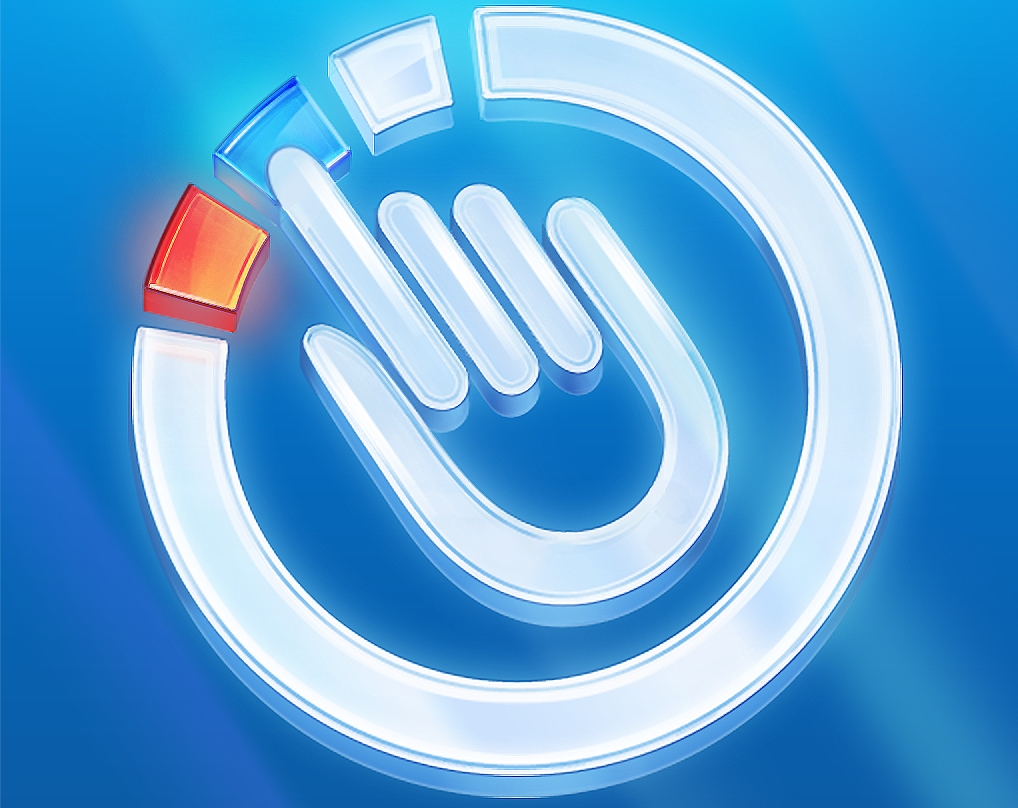 